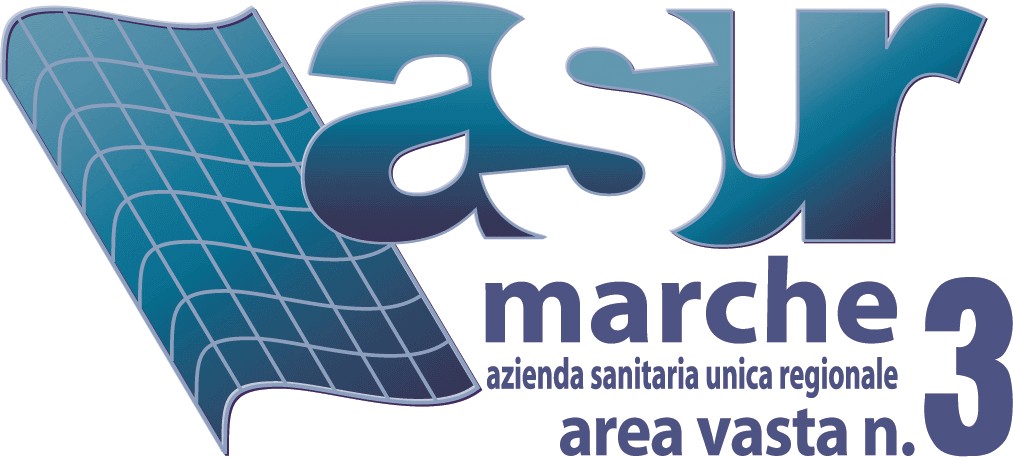 U.O.C. Direzione Amministrativa TerritorialeVia Annibali, 31/L 62100 Piediripa di MacerataDistretto Macerata belvedere Sanzio 1 - Tel. 0733 2572047 - 0733 2572032 - Fax 2572052Distretto Camerino Loc. Caselle - Tel. 0737 639312 - Fax 0737 6639271Distretto Civitanova Marche Via Abruzzo – 0733 823484 – 0733 823475 - Fax 0733 823456RICHIESTA DI SCELTA/CAMBIO MEDICO NELLOSTESSO AMBITO TERRITORIALE DI SCELTAIl/la sottoscritto/a _______________________________________nato a _________________________ (____)  il _______________________residente a _______________________ (___) in VIA/CORSO ______________________________________telefono ____________________________ email ____________________________CHIEDE Per se stesso,  per il figlio (minore) ___________________________________Nato a __________________________ (_____)  il ______________________La scelta/cambio/ del/della Dr./Dr. ssa _____________________________________Allega alla presente:- copia documento riconoscimento- copia TEAMData  		 	(firma leggibile per esteso del dichiarante)[MBA010][Pag. 1/	1]Azienda Sanitaria Unica RegionaleSede legale: Via Guglielmo Oberdan, 2 - 60122 Ancona C.F. e P.IVA 02175860424 sito internet: www.asur.marche.itArea Vasta n.3Sede Amministrativa: via Annibali 31/L – 62100 Piediripa di Macerata - Tel. 0733/25721 - Fax 0733/2572710